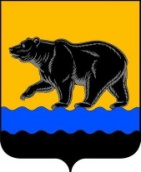 АДМИНИСТРАЦИЯ ГОРОДА НЕФТЕЮГАНСКАПОСТАНОВЛЕНИЕ   09.01.2024								                  № 3-нпг.НефтеюганскО внесении изменения в постановление администрации города Нефтеюганска от 24.12.2018 № 177-нп «О расходах на обеспечение деятельности (оказание услуги, поставка товара) общеобразовательных организаций, расположенных на территории города Нефтеюганска, в части обеспечения мероприятий по организации питания»В соответствии с частью 4 статьи 37 Федерального закона от 29.12.2012 № 273-ФЗ «Об образовании в Российской Федерации», частью 3 статьи 3 Закона Ханты-Мансийского автономного округа - Югры от 30.01.2016 № 4-оз                                 «О регулировании отдельных отношений в сфере организации обеспечения питанием обучающихся в государственных образовательных организациях, частных профессиональных образовательных организациях, муниципальных общеобразовательных организациях, частных общеобразовательных организациях, расположенных в Ханты-Мансийском автономном округе – Югре», Уставом города Нефтеюганска администрация города Нефтеюганска постановляет:1.Внести в постановление администрации города Нефтеюганска              от 24.12.2018 № 177-нп «О расходах на обеспечение деятельности (оказание услуги, поставка товара) общеобразовательных организаций, расположенных на территории города Нефтеюганска, в части обеспечения мероприятий по организации питания» (с изменениями, внесенными постановлениями администрации города Нефтеюганска от 15.10.2020 № 156-нп, от 02.06.2021                 № 80-нп, от 15.12.2021 № 181-нп, от 01.11.2022 № 171-нп) следующее изменение, а именно: 1.1.В пункте 1 слова «70 рублей» заменить на слова «73 рубля».2.Обнародовать (опубликовать) постановление в газете «Здравствуйте, нефтеюганцы!».3.Департаменту по делам администрации города (Филинова Н.В.) разместить постановление на официальном сайте органов местного самоуправления города Нефтеюганска.4.Постановление вступает в силу после официального опубликования и распространяет свои действия на правоотношения, возникшие с 01.01.2024.Глава города Нефтеюганска                                                                        Э.Х.Бугай